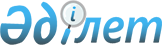 О внесении изменений и дополнений в постановление акимата города Жанаозен от 8 апреля 2008 года № 645 "О видах социальной помощи отдельным категориям социально - уязвимых слоев населения"Постановление акимата города Жаноазен от 28 марта 2011 года № 142. Зарегистрировано Управлением юстиции города Жанаозен 14 апреля 2011 года № 11-2-165

      В соответствии с Закона Республики Казахстан от 23 января 2001 года «О местном государственном управлении и самоуправлении в Республике Казахстан», Закона Республики Казахстан от 28 апреля 1995 года «О льготах и социальной защите участников, инвалидов Великой Отечественной войны и лиц, приравненных к ним»,Закона Республики Казахстан» от 13 апреля 2005 года «О социальной защите инвалидов в Республике Казахстан» и согласно поручению Президента Республики Казахстан Н.А.Назарбаева «Об упорядочении системы социальной помощи» от 19 октября 2010 года акимат города Жанаозен ПОСТАНОВЛЯЕТ:



      1. Внести в постановление акимата города Жанаозен от 8 апреля 2008 года № 645 «О видах социальной помощи отдельным категориям социально - уязвимых слоев населения» (зарегистрирован в реестре нормативных правовых актов под № 11-2-79, опубликован в газете «Жанаозен» от 4 июня 2008 года № 23 /1358/) следующие изменения и дополнения:



      в преамбуле слова «и постановлением акимата Мангистауской области от 28 февраля 2008 года № 164» исключить;



      в пункте 1 слова «приложению 1» заменить словом «приложению»;



      приложение к указанному постановлению изложить в новой редакции согласно приложению.



      2. Контроль за исполнением настоящего постановления возложить на заместителя акима К.Боранбаеву.



      3. Настоящее постановление вводится в действие по истечению десяти календарных дней после дня его первого официального опубликования.      Аким города                             О.Сарбопеев

Приложение

к постановлению акимата города Жанаозен

от 28 марта 2011 года № 142 Виды социальной помощи отдельным категориям социально - уязвимых слоев населения
					© 2012. РГП на ПХВ «Институт законодательства и правовой информации Республики Казахстан» Министерства юстиции Республики Казахстан
				№Виды социальной

помощиКатегорий гражданРазмер социальной

помощиСроки1Единовременная материальная помощь работникам социальной сферы, проживающие в сельской местности Работники социальной сферы, проживающие в сельской местности 120,1 тыс. тенге ежегодно2Жилищная помощьМалообеспеченные, исходя из совокупного дохода семьиПо мере необходимос-тиежемесячно3Ежемесячная социальная помощьПолучатели государственной социальной помощи по инвалидности1 МРПежемесячно3Ежемесячная социальная помощьПолучатели специальной государственной помощи по потери кормильца1 МРПежемесячно4Единовременная материальная помощь по заявлениям гражданСоциально-уязви-

мые слои населенияПо решению местного исполнитель-ного органаежегодно5Социальная помощь ко дню Победы 9 маяУчастники и инвалиды Великой Отечественной Войны100,0 тыс тенгеежегодно5Социальная помощь ко дню Победы 9 маяПриравненные по льготам к инвалидам Великой Отечественной Войны60,0 тыс. тенгеежегодноПриравненные по льготам к участникам Великой Отечественной Войны50,0 тыс тенгеежегодноВдовы ветеранов Великой Отечественной Войны не состоявщиеся в повторном браке40,0 тыс тенгеежегодноНагражденные орденами и медалью за доблестный труд и воинскую службу и работавшие в период с 22 июня 1941 года по 9 мая 1945 года не менее 6 месяцев 9 служившие) и не награжденные орденами и медалью,20,0 тыс тенгеежегодноУчастники ликвидации аварии Чернобольской АЭС В 1986-1989 году20,0 тыс тенгеежегодноДругие категории приравненных к участникам Великой Отечественной Войны(кроме вдов ветеранов Великой Отечественной войны не состоявщиеся в повторном браке)10,0 тыс тенгеежегодно6Социальная помощь ко дню КонституцииПолучатели специальной государственной помощи по потери кормильца2 МРПежегодно6Социальная помощь ко дню КонституцииПерсональные пенсионеры республиканского значения60 МРПежегодно6Социальная помощь ко дню КонституцииПерсональные пенсионеры областного значения36 МРПежегодно6Социальная помощь ко дню КонституцииПочетные граждане города10 МРПежегодно7К всемирному дню инвалидовИнвалиды всех групп и дети инвалиды до 16 лет2 МРПежегодно8Ко всемирному дню престарелых Одинокие пенсионеры свыше 70 лет2 МРПежегодно9Социальная помощь на выплату за обучение в высших учебных заведенияхСтуденты, вышедшие из социально-уязвимых слоев населения, обучающиеся по гранту акима областиВыплаты за выплаты за обучение и ежемесячная степендияЗа обучения – ежегодно,

степендия-ежемесячно10Социальная помощь детям инвалидам с детства, обучающиеся на домуДети инвалиды с детства обучающиеся на дому5 МРПежемесячно